Prot.n. 29/2023								Avellino   28 Aprile  2023								Ai Sigg. Titolari di Farmacia								della Provincia di Avellino										L O R O       S E D I Oggetto: Comunicazioni.Caro Collega, Ti comunico che è  stato disposto il   pagamento  relativo alla  Distinta Contabile Riepilogativa :Marzo 2023  mandati dal n°  5.067 al n°  5.227 .Cordiali saluti.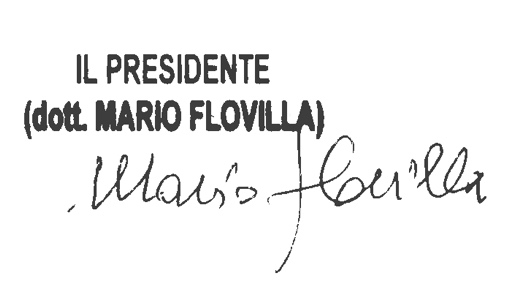 